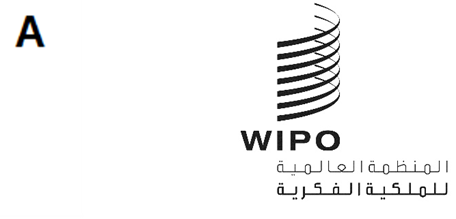 CDIP/32/8الأصل: بالإنكليزيةالتاريخ: 5 مارس 2024اللجنة المعنية بالتنمية والملكية الفكرية (لجنة التنمية)الدورة الثانية والثلاثون
جنيف، من 29 أبريل إلى 3 مايو 2024مشروع بشأن دعم دور العلامات الجماعية وتعزيزها كأداة للتنمية الاقتصادية والثقافية والاجتماعية من خلال نهج إنمائي شامل- مقترح مشروع مقدم من الفلبين والبرازيلمن إعداد الأمانةفي رسالة مؤرخة 8 فبراير 2024، قدم وفدا الفلبين والبرازيل مقترحًا لمشروع بشأن "دعم دور العلامات الجماعية وتعزيزها كأداة للتنمية الاقتصادية والثقافية والاجتماعية من خلال نهج إنمائي شامل"، كي تنظر فيه لجنة التنمية في دورتها الدورة الثانية والثلاثين.وتتضمن مرفقات هذه الوثيقة المقترح المذكور، الذي أُعد بدعم من أمانة الويبو.إن لجنة التنمية مدعوة إلى النظر في مرفق هذه الوثيقة.[يلي ذلك المرفق]الجدول الزمني المؤقت لتنفيذ المشروعميزانية المشروع بحسب المخرجات ميزانية المشروع حسب فئة التكلفة [نهاية المرفق والوثيقة]1. مقدمة المشروع1. مقدمة المشروع1.1 رمز المشروع1.1 رمز المشروعDA_1_4_10_02DA_1_4_10_022.1 عنوان المشروع2.1 عنوان المشروعدعم دور العلامات الجماعية وتعزيزها كأداة للتنمية الاقتصادية والثقافية والاجتماعية من خلال نهج إنمائي شاملدعم دور العلامات الجماعية وتعزيزها كأداة للتنمية الاقتصادية والثقافية والاجتماعية من خلال نهج إنمائي شامل3.1 توصيات أجندة التنمية3.1 توصيات أجندة التنميةالتوصية 1: يجب أن تكون المساعدة التقنية التي تقدمها الويبو، ضمن جملة أمور، موجهة نحو التنمية، وتستند إلى الطلب، وتتسم بالشفافية، وأن تأخذ في الحسبان أولويات البلدان النامية والبلدان الأقل نمواً واحتياجاتها الخاصة، وكذلك اختلاف مستويات التنمية للدول الأعضاء، كما ينبغي أن تتضمن الأنشطة أطرًا زمنية لإنجازها. وفي هذا الصدد، ينبغي تصميم برامج المساعدة التقنية وآليات توفيرها وعمليات تقييمها على نحو يناسب كل بلد.  التوصية 4: إيلاء اهتمام خاص لاحتياجات الشركات الصغيرة والمتوسطة والمؤسسات التي تعمل في مجال البحث العلمي والصناعات الثقافية، ومساعدة الدول الأعضاء، بناء على طلبها، على وضع الاستراتيجيات الوطنية المناسبة في مجال الملكية الفكرية.  التوصية 10: مساعدة الدول الأعضاء على تطوير قدراتها المؤسسية الوطنية في مجال الملكية الفكرية، وتحسينها من خلال المضي في تطوير البنى التحتية والمرافق الأخرى؛ بهدف جعل هذه المؤسسات الوطنية أكثر فعالية، وتعزيز التوازن المنصف بين حماية الملكية الفكرية والمصلحة العامة. وينبغي أن تمتد هذه المساعدة التقنية لتشمل أيضا المنظمات الإقليمية ودون الإقليمية المعنية بالملكية الفكرية.التوصية 1: يجب أن تكون المساعدة التقنية التي تقدمها الويبو، ضمن جملة أمور، موجهة نحو التنمية، وتستند إلى الطلب، وتتسم بالشفافية، وأن تأخذ في الحسبان أولويات البلدان النامية والبلدان الأقل نمواً واحتياجاتها الخاصة، وكذلك اختلاف مستويات التنمية للدول الأعضاء، كما ينبغي أن تتضمن الأنشطة أطرًا زمنية لإنجازها. وفي هذا الصدد، ينبغي تصميم برامج المساعدة التقنية وآليات توفيرها وعمليات تقييمها على نحو يناسب كل بلد.  التوصية 4: إيلاء اهتمام خاص لاحتياجات الشركات الصغيرة والمتوسطة والمؤسسات التي تعمل في مجال البحث العلمي والصناعات الثقافية، ومساعدة الدول الأعضاء، بناء على طلبها، على وضع الاستراتيجيات الوطنية المناسبة في مجال الملكية الفكرية.  التوصية 10: مساعدة الدول الأعضاء على تطوير قدراتها المؤسسية الوطنية في مجال الملكية الفكرية، وتحسينها من خلال المضي في تطوير البنى التحتية والمرافق الأخرى؛ بهدف جعل هذه المؤسسات الوطنية أكثر فعالية، وتعزيز التوازن المنصف بين حماية الملكية الفكرية والمصلحة العامة. وينبغي أن تمتد هذه المساعدة التقنية لتشمل أيضا المنظمات الإقليمية ودون الإقليمية المعنية بالملكية الفكرية.4.1 مدة المشروع4.1 مدة المشروع24 شهرا24 شهرا5.1 ميزانية المشروع5.1 ميزانية المشروع يبلغ إجمالي ميزانية المشروع 320,000 فرنك سويسري، تتعلق كلها بنفقات غير الموظفين. يبلغ إجمالي ميزانية المشروع 320,000 فرنك سويسري، تتعلق كلها بنفقات غير الموظفين. 2. وصف المشروع 2. وصف المشروعيُعد تسجيل العلامات الجماعية أحد أهم العوامل التي تسهم في التنمية الاقتصادية والثقافية والاجتماعية للمؤسسات الصغيرة والمتوسطة والمجتمعات المحلية. وقد تجلى ذلك، على سبيل المثال، في مشروع أجندة التنمية الذي تم الانتهاء منه مؤخرًا بشأن "تسجيل العلامات الجماعية للشركات المحلية بوصفها قضية محورية للتنمية الاقتصادية"، والذي نُفذ بنجاح في الفلبين والبرازيل وتونس ودولة بوليفيا المتعددة القوميات.ومع ذلك، يظل وضع نهج منتظم للعلامات الجماعية أمرًا لا غنى عنه للشركات الصغيرة والمتوسطة والمجتمعات المحلية للاستفادة من هذه الأداة الجماعية واستخدامها، والحفاظ على تأثيرها.وإضافة إلى مساعدة الشركات الصغيرة والمتوسطة والمجتمعات المحلية من خلال برامج تهدف إلى تبادل المعرفة بشأن التوسيم والتسويق، يجب أن يمكّن هذا النهج المنتظم هذه الشركات والمجتمعات المحلية من تنفيذ البرامج والمبادرات والسياسات الداخلية الرامية إلى تحديد الثغرات في إطارها التنظيمي الداخلي الحالي لاستخدام العلامات الجماعية ومعالجتها توخيًا للامتثال لهذا الإطار في جملة أمور، منها الحفاظ على الجودة الأساسية لمنتجاتها وحماية حقوقها للملكية الفكرية وإنفاذها على نحو فعال، وهو ما من شأنه أن يساعد هذه الشركات والمجتمعات على تطوير المزيد من المنتجات والابتكارات، ومن ثمَّ تمكين منتجاتها من المنافسة على الصعيدين المحلي والعالمي، مما قد يسهم في تحقيق الاستدامة لعلامتها الجماعية، ونموها الاقتصادي.ويهدف مقترح هذا المشروع إلى دعم أصحاب العلامات الجماعية الحاليين والمستقبليين في البلدان النامية والبلدان الأقل نموًا، وتمكينها من تعظيم الإمكانات الكاملة لعلاماتها الجماعية والحفاظ عليها.يُعد تسجيل العلامات الجماعية أحد أهم العوامل التي تسهم في التنمية الاقتصادية والثقافية والاجتماعية للمؤسسات الصغيرة والمتوسطة والمجتمعات المحلية. وقد تجلى ذلك، على سبيل المثال، في مشروع أجندة التنمية الذي تم الانتهاء منه مؤخرًا بشأن "تسجيل العلامات الجماعية للشركات المحلية بوصفها قضية محورية للتنمية الاقتصادية"، والذي نُفذ بنجاح في الفلبين والبرازيل وتونس ودولة بوليفيا المتعددة القوميات.ومع ذلك، يظل وضع نهج منتظم للعلامات الجماعية أمرًا لا غنى عنه للشركات الصغيرة والمتوسطة والمجتمعات المحلية للاستفادة من هذه الأداة الجماعية واستخدامها، والحفاظ على تأثيرها.وإضافة إلى مساعدة الشركات الصغيرة والمتوسطة والمجتمعات المحلية من خلال برامج تهدف إلى تبادل المعرفة بشأن التوسيم والتسويق، يجب أن يمكّن هذا النهج المنتظم هذه الشركات والمجتمعات المحلية من تنفيذ البرامج والمبادرات والسياسات الداخلية الرامية إلى تحديد الثغرات في إطارها التنظيمي الداخلي الحالي لاستخدام العلامات الجماعية ومعالجتها توخيًا للامتثال لهذا الإطار في جملة أمور، منها الحفاظ على الجودة الأساسية لمنتجاتها وحماية حقوقها للملكية الفكرية وإنفاذها على نحو فعال، وهو ما من شأنه أن يساعد هذه الشركات والمجتمعات على تطوير المزيد من المنتجات والابتكارات، ومن ثمَّ تمكين منتجاتها من المنافسة على الصعيدين المحلي والعالمي، مما قد يسهم في تحقيق الاستدامة لعلامتها الجماعية، ونموها الاقتصادي.ويهدف مقترح هذا المشروع إلى دعم أصحاب العلامات الجماعية الحاليين والمستقبليين في البلدان النامية والبلدان الأقل نموًا، وتمكينها من تعظيم الإمكانات الكاملة لعلاماتها الجماعية والحفاظ عليها. 1.2 مفهوم المشروع 1.2 مفهوم المشروعثمة ما يبرهن على أن العلامات الجماعية أداة تساعد الشركات الصغيرة والمتوسطة والمجتمعات المحلية على إضفاء قيمة على منتجاتها المحلية، وتمكّنها من المنافسة على الصعيدين المحلي والعالمي. لذلك، لضمان تخصيص الوقت والجهد والموارد اللازمة لتنفيذ المشاريع السابقة لأجندة التنمية المتعلقة بالعلامات الجماعية، يستند هذا المشروع تحديدا إلى هذه المشاريع، ويركز على تزويد هذه الشركات والمجتمعات بالمعرفة الفنية والمهارات والقدرات والأدوات اللازمة للاستفادة من المنافع المتأتية من علاماتها الجماعية بصورة فعالة والحفاظ عليها، من خلال تطوير إطار شامل لإدارة هذه العلامات الجماعية. ونظرا إلى أن الاستدامة تنطوي على طائفة واسعة من أنشطة التوعية وبناء القدرات فإن الإطار الشامل لإدارة العلامات الجماعية يتضمن أدوات لتعزيز قدرات وقاعدة معارف الشركات الصغيرة والمتوسطة والمجتمعات المحلية في مجال: (1) التسويق والتوسيم والتسويق؛ (2) تحقيق الاستدامة المالية والحفاظ عليها؛ (3) تحديد الثغرات الحالية في الإطار التنظيمي الداخلي الذي يحكم استخدام العلامة الجماعية ومعالجتها؛ (4) حماية حقوق الملكية الفكرية لهذه العلامات وإنفاذها؛ و(5) تطوير وابتكار منتجات واللوائح المنظمة لها.ثمة ما يبرهن على أن العلامات الجماعية أداة تساعد الشركات الصغيرة والمتوسطة والمجتمعات المحلية على إضفاء قيمة على منتجاتها المحلية، وتمكّنها من المنافسة على الصعيدين المحلي والعالمي. لذلك، لضمان تخصيص الوقت والجهد والموارد اللازمة لتنفيذ المشاريع السابقة لأجندة التنمية المتعلقة بالعلامات الجماعية، يستند هذا المشروع تحديدا إلى هذه المشاريع، ويركز على تزويد هذه الشركات والمجتمعات بالمعرفة الفنية والمهارات والقدرات والأدوات اللازمة للاستفادة من المنافع المتأتية من علاماتها الجماعية بصورة فعالة والحفاظ عليها، من خلال تطوير إطار شامل لإدارة هذه العلامات الجماعية. ونظرا إلى أن الاستدامة تنطوي على طائفة واسعة من أنشطة التوعية وبناء القدرات فإن الإطار الشامل لإدارة العلامات الجماعية يتضمن أدوات لتعزيز قدرات وقاعدة معارف الشركات الصغيرة والمتوسطة والمجتمعات المحلية في مجال: (1) التسويق والتوسيم والتسويق؛ (2) تحقيق الاستدامة المالية والحفاظ عليها؛ (3) تحديد الثغرات الحالية في الإطار التنظيمي الداخلي الذي يحكم استخدام العلامة الجماعية ومعالجتها؛ (4) حماية حقوق الملكية الفكرية لهذه العلامات وإنفاذها؛ و(5) تطوير وابتكار منتجات واللوائح المنظمة لها. 2.2 أهداف المشروع ونتائجه ومخرجاته 2.2 أهداف المشروع ونتائجه ومخرجاتهيتمثل الهدف العام للمشروع في دعم وتمكين أصحاب العلامات الجماعية الحاليين والمستقبليين في البلدان النامية والبلدان الأقل نموًا لتعظيم الإمكانات الكاملة لعلاماتهم الجماعية والحفاظ عليها.والنتيجة المنشودة من المشروع هي أن يصبح أصحاب العلامات الجماعية (الحاليين والمستقبليين) في كل بلد مستفيد أكثر دراية باستخدام علاماتهم الجماعية والحفاظ عليها بصورة فعالة. ويقدم المشروع إطارًا شاملاً لإدارة العلامات الجماعية من خلال المخرجات التالية:إعداد برنامج تدريبي عملي ومواد تدريبية ذات صلة بتسجيل العلامات الجماعية وإدارتها واستخدامها يمكن لمكاتب الملكية الفكرية الوطنية تقديمها في إطار مساعدتها للشركات الصغيرة والمتوسطة والمجتمعات المحلية. تطوير مجموعة أدوات قانونية شاملة بشأن إدارة العلامات الجماعية للشركات الصغيرة والمتوسطة والمجتمعات المحلية واستخدامها، تتضمن لوائح تنظيمية نموذجية للاستخدام، ومتطلبات الامتثال، وآليات الحوكمة الداخلية، وخطط مراقبة الجودة، وحماية المستهلك، والصحة، والصرف الصحي، إضافة إلى إرشادات بشأن صياغة اللوائح، أو تحديد الثغرات في اللوائح الحالية ومعالجتها. صياغة استراتيجية واسعة النطاق لتطوير الأعمال التجارية، والتي يمكن تصميمها وفقًا لاحتياجات أصحاب العلامات الجماعية (الحاليين والمستقبليين) وأوضاعهم، وهو ما من شأنه زيادة قدرتهم على المنافسة في الأسواق المحلية والعالمية، ومن ثمَّ تحقيق الاستدامة لعلاماتهم الجماعية ونموهم الاقتصادي.يتمثل الهدف العام للمشروع في دعم وتمكين أصحاب العلامات الجماعية الحاليين والمستقبليين في البلدان النامية والبلدان الأقل نموًا لتعظيم الإمكانات الكاملة لعلاماتهم الجماعية والحفاظ عليها.والنتيجة المنشودة من المشروع هي أن يصبح أصحاب العلامات الجماعية (الحاليين والمستقبليين) في كل بلد مستفيد أكثر دراية باستخدام علاماتهم الجماعية والحفاظ عليها بصورة فعالة. ويقدم المشروع إطارًا شاملاً لإدارة العلامات الجماعية من خلال المخرجات التالية:إعداد برنامج تدريبي عملي ومواد تدريبية ذات صلة بتسجيل العلامات الجماعية وإدارتها واستخدامها يمكن لمكاتب الملكية الفكرية الوطنية تقديمها في إطار مساعدتها للشركات الصغيرة والمتوسطة والمجتمعات المحلية. تطوير مجموعة أدوات قانونية شاملة بشأن إدارة العلامات الجماعية للشركات الصغيرة والمتوسطة والمجتمعات المحلية واستخدامها، تتضمن لوائح تنظيمية نموذجية للاستخدام، ومتطلبات الامتثال، وآليات الحوكمة الداخلية، وخطط مراقبة الجودة، وحماية المستهلك، والصحة، والصرف الصحي، إضافة إلى إرشادات بشأن صياغة اللوائح، أو تحديد الثغرات في اللوائح الحالية ومعالجتها. صياغة استراتيجية واسعة النطاق لتطوير الأعمال التجارية، والتي يمكن تصميمها وفقًا لاحتياجات أصحاب العلامات الجماعية (الحاليين والمستقبليين) وأوضاعهم، وهو ما من شأنه زيادة قدرتهم على المنافسة في الأسواق المحلية والعالمية، ومن ثمَّ تحقيق الاستدامة لعلاماتهم الجماعية ونموهم الاقتصادي.3.2 استراتيجية تنفيذ المشروع3.2 استراتيجية تنفيذ المشروع يحقق المشروع المقترح أهدافه من خلال المخرجات التالية:المخرج 1 - برنامج تدريب عملي ومواد تدريبية ذات صلة بشأن تسجيل العلامات الجماعية وإدارتها واستخدامها يمكن لمكاتب الملكية الفكرية الوطنية تقديمها في إطار مساعدتها للشركات الصغيرة والمتوسطة والمجتمعات المحلية.الأنشطة:إجراء تقييم للعناصر الأساسية المتعلقة بتسجيل العلامات الجماعية وإدارتها واستخدامها لصياغة وحدات برنامج التدريب العملي. إشراك الهيئات الحكومية المحلية والجامعات ذات الصلة في تطوير برنامج التدريب العملي والمواد التدريبية ذات الصلة.تنظيم تدريب للمدربين على برنامج التدريب العملي، وعلى المواد التدريبية ذات الصلة لموظفي مكاتب الملكية الفكرية الوطنيةالمخرج 2 - مجموعة أدوات قانونية شاملة بشأن إدارة العلامات الجماعية واستخدامها للشركات الصغيرة والمتوسطة والمجتمعات المحلية، تشمل لوائح تنظيمية نموذجية للاستخدام، ومتطلبات الامتثال، وآليات الحوكمة الداخلية، وخطط مراقبة الجودة، وحماية المستهلك، والصحة والصرف الصحي، إضافة إلى إرشادات لصياغة اللوائح أو تحديد الثغرات في اللوائح الحالية ومعالجتها.الأنشطة:جمع الممارسات والنماذج والأمثلة الجيدة للوائح الاستخدام القائمة؛ وتحديد الثغرات الأساسية وطرائق معالجتها؛ وإجراء مشاورات بشأن التحديات التي تواجه تطبيق الأنظمة لضمان جودة المنتجات، وحماية المستهلك والأنشطة ذات الصلة. تحديد خبراء قانونيين محليين وإشراكهم في تطوير مجموعة الأدوات، وفي توفير التوجيه والمساعدة اللازمين للشركات الصغيرة والمتوسطة والمجتمعات المحلية بشأن الجوانب القانونية المرتبطة بإدارة العلامات الجماعية واستخدامها، وقد يشمل ذلك الامتثال للإطار التنظيمي الداخلي وآليات الحوكمة الداخلية ومعالجة ما بها من ثغرات، ووضع خطط لمراقبة الجودة، وحماية المستهلك، والصحة، والصرف الصحي، وإنفاذ الملكية الفكرية. وعقب التدقيق في اختيار هؤلاء الخبراء على النحو الواجب، يمكن أن يشكلوا جزءا من مجموعة الخبراء المتخصصين، وأن يتم إدراجهم في قاعدة بيانات الخبراء الاستشاريين (IP-ROC). المخرج 3 - استراتيجية واسعة النطاق لتطوير الأعمال التجارية، التي يمكن تصميمها وفقًا لاحتياجات وأوضاع أصحاب العلامات الجماعية (الحاليين والمستقبليين)، وهو ما من شأنه زيادة قدرتهم على المنافسة في الأسواق المحلية والعالمية، وبالتالي تحقيق الاستدامة لعلاماتهم الجماعية ونموهم الاقتصادي. الأنشطة:تحديد وعقد مشاورات بشأن التحديات التي واجهت الشركات الصغيرة والمتوسطة والمجتمعات المحلية في مرحلة ما بعد تسجيل علاماتها الجماعية، من حيث توسيم المنتجات وتسويقها وتعبئتها وتداولها تجاريًا، فضلًا عن سبل الوصول إلى الأسواق.إجراء بحوث حول استراتيجيات تطوير الأعمال التجارية المناسبة لمواصلة تحسين المنتجات المحمية بالعلامات الجماعية للشركات الصغيرة والمتوسطة والمجتمعات المحلية. تحديد الخبراء المحليين في مجال التسويق والتوسيم وإشراكهم في صياغة استراتيجية تطوير الأعمال التجارية، وتقديم التوجيه والمساعدة اللازمين للشركات الصغيرة والمتوسطة والمجتمعات المحلية في تصميم استراتيجية تطوير الأعمال وفقًا لاحتياجاتها وأوضاعها، وقد يشمل ذلك المشاركة الاستباقية في المعارض التجارية، أو في الفعاليات، أو في جولات العمل، فضلا عن استخدام أدوات التسويق الرقمي، والتوجيه بشأن الوصول إلى الأسواق، والإدارة المالية. وعقب التدقيق في اختيار هؤلاء الخبراء على النحو الواجب، يمكن أن يشكلوا جزءًا من مجموعة الخبراء المتخصصين، وأن يتم إدراجهم في قاعدة بيانات الخبراء الاستشاريين. يحقق المشروع المقترح أهدافه من خلال المخرجات التالية:المخرج 1 - برنامج تدريب عملي ومواد تدريبية ذات صلة بشأن تسجيل العلامات الجماعية وإدارتها واستخدامها يمكن لمكاتب الملكية الفكرية الوطنية تقديمها في إطار مساعدتها للشركات الصغيرة والمتوسطة والمجتمعات المحلية.الأنشطة:إجراء تقييم للعناصر الأساسية المتعلقة بتسجيل العلامات الجماعية وإدارتها واستخدامها لصياغة وحدات برنامج التدريب العملي. إشراك الهيئات الحكومية المحلية والجامعات ذات الصلة في تطوير برنامج التدريب العملي والمواد التدريبية ذات الصلة.تنظيم تدريب للمدربين على برنامج التدريب العملي، وعلى المواد التدريبية ذات الصلة لموظفي مكاتب الملكية الفكرية الوطنيةالمخرج 2 - مجموعة أدوات قانونية شاملة بشأن إدارة العلامات الجماعية واستخدامها للشركات الصغيرة والمتوسطة والمجتمعات المحلية، تشمل لوائح تنظيمية نموذجية للاستخدام، ومتطلبات الامتثال، وآليات الحوكمة الداخلية، وخطط مراقبة الجودة، وحماية المستهلك، والصحة والصرف الصحي، إضافة إلى إرشادات لصياغة اللوائح أو تحديد الثغرات في اللوائح الحالية ومعالجتها.الأنشطة:جمع الممارسات والنماذج والأمثلة الجيدة للوائح الاستخدام القائمة؛ وتحديد الثغرات الأساسية وطرائق معالجتها؛ وإجراء مشاورات بشأن التحديات التي تواجه تطبيق الأنظمة لضمان جودة المنتجات، وحماية المستهلك والأنشطة ذات الصلة. تحديد خبراء قانونيين محليين وإشراكهم في تطوير مجموعة الأدوات، وفي توفير التوجيه والمساعدة اللازمين للشركات الصغيرة والمتوسطة والمجتمعات المحلية بشأن الجوانب القانونية المرتبطة بإدارة العلامات الجماعية واستخدامها، وقد يشمل ذلك الامتثال للإطار التنظيمي الداخلي وآليات الحوكمة الداخلية ومعالجة ما بها من ثغرات، ووضع خطط لمراقبة الجودة، وحماية المستهلك، والصحة، والصرف الصحي، وإنفاذ الملكية الفكرية. وعقب التدقيق في اختيار هؤلاء الخبراء على النحو الواجب، يمكن أن يشكلوا جزءا من مجموعة الخبراء المتخصصين، وأن يتم إدراجهم في قاعدة بيانات الخبراء الاستشاريين (IP-ROC). المخرج 3 - استراتيجية واسعة النطاق لتطوير الأعمال التجارية، التي يمكن تصميمها وفقًا لاحتياجات وأوضاع أصحاب العلامات الجماعية (الحاليين والمستقبليين)، وهو ما من شأنه زيادة قدرتهم على المنافسة في الأسواق المحلية والعالمية، وبالتالي تحقيق الاستدامة لعلاماتهم الجماعية ونموهم الاقتصادي. الأنشطة:تحديد وعقد مشاورات بشأن التحديات التي واجهت الشركات الصغيرة والمتوسطة والمجتمعات المحلية في مرحلة ما بعد تسجيل علاماتها الجماعية، من حيث توسيم المنتجات وتسويقها وتعبئتها وتداولها تجاريًا، فضلًا عن سبل الوصول إلى الأسواق.إجراء بحوث حول استراتيجيات تطوير الأعمال التجارية المناسبة لمواصلة تحسين المنتجات المحمية بالعلامات الجماعية للشركات الصغيرة والمتوسطة والمجتمعات المحلية. تحديد الخبراء المحليين في مجال التسويق والتوسيم وإشراكهم في صياغة استراتيجية تطوير الأعمال التجارية، وتقديم التوجيه والمساعدة اللازمين للشركات الصغيرة والمتوسطة والمجتمعات المحلية في تصميم استراتيجية تطوير الأعمال وفقًا لاحتياجاتها وأوضاعها، وقد يشمل ذلك المشاركة الاستباقية في المعارض التجارية، أو في الفعاليات، أو في جولات العمل، فضلا عن استخدام أدوات التسويق الرقمي، والتوجيه بشأن الوصول إلى الأسواق، والإدارة المالية. وعقب التدقيق في اختيار هؤلاء الخبراء على النحو الواجب، يمكن أن يشكلوا جزءًا من مجموعة الخبراء المتخصصين، وأن يتم إدراجهم في قاعدة بيانات الخبراء الاستشاريين.4.2	مؤشرات المشروع4.2	مؤشرات المشروع مخرجات المشروع:أصحاب العلامات الجماعية (الحاليين والمستقبليين) في كل بلد مستفيد أكثر دراية بشأن استخدام علاماتهم الجماعية استخدامًا فعالًا والحفاظ عليها.مؤشرات النتائج:يستفيد ما لا يقل عن عشرة من أصحاب العلامات الجماعية في كل دولة مستفيدة من مخرجات المشروع.مخرجات المشروع:برنامج تدريبي عملي ومواد تدريبية ذات صلة بشأن تسجيل العلامات الجماعية وإدارتها واستخدامها يمكن لمكاتب الملكية الفكرية الوطنية تقديمها في إطار المساعدة التي تقدمها للشركات الصغيرة والمتوسطة والمجتمعات المحلية.(مؤشرات المخرجات)الحصول على موظفين مدربين في مكاتب الملكية الفكرية الوطنية، لديهم استعداد لتقديم برنامج التدريب العملي للشركات الصغيرة والمتوسطة والمجتمعات المحلية، عند الطلب، أو بصورة دورية.تطوير برنامج التدريب العملي والمواد التدريبية ذات الصلة للشركات الصغيرة والمتوسطة والمجتمعات المحلية التي تنفذها مكاتب الملكية الفكرية الوطنية في البلدان المستفيدة.إعداد مجموعة أدوات قانونية شاملة بشأن إدارة العلامات الجماعية للشركات الصغيرة والمتوسطة والمجتمعات المحلية واستخدامها، تتألف من نموذج للوائح المنظمة للاستخدام، ومتطلبات الامتثال، وآليات الحوكمة الداخلية، وخطط مراقبة الجودة، وحماية المستهلك، والصحة والصرف الصحي، إضافة إلى دلائل توجيهية لصياغة اللوائح التنظيمية أو لتحديد الثغرات في اللوائح القائمة ومعالجتها.توزيع مجموعة الأدوات القانونية الشاملة، المترجمة باللغات المحلية، على الشركات الصغيرة والمتوسطة والمجتمعات المحلية، من خلال مكاتب الملكية الفكرية الوطنية.استراتيجية واسعة النطاق لتطوير الأعمال التجارية، والتي يمكن تصميمها وفقًا لاحتياجات أصحاب العلامات الجماعية (الحاليين والمستقبليين) وأوضاعهم، وهو ما من شأنه زيادة قدرتهم على المنافسة في الأسواق المحلية والعالمية، ومن ثمَّ تحقيق الاستدامة لعلاماتهم الجماعية ونموهم الاقتصادي.صياغة استراتيجية واسعة النطاق لتطوير الأعمال التجارية وترجمتها باللغات المحلية، وتوزيعها على الشركات الصغيرة والمتوسطة والمجتمعات المحلية، من خلال مكاتب الملكية الفكرية الوطنية.5.2 استراتيجية الاستدامة5.2 استراتيجية الاستدامةولضمان استدامة مخرجات المشروع، ستنشئ الويبو صفحة ويب تحت إشرافها، مما ييسر الوصول إلى جميع المواد المقدمة في إطار هذا المشروع. إنشاء شبكة من الخبراء، تضم، ضمن آخرين، جهات الاتصال الوطنية، وممثلي مختلف المؤسسات لتبادل الخبرات بشأن تنفيذ المشروع وتوفير التوجيه بشأن موضوع محدد. توفير تحديثات بشأن استراتيجية الاستدامة في أثناء تنفيذ المشروع.ولضمان استدامة مخرجات المشروع، ستنشئ الويبو صفحة ويب تحت إشرافها، مما ييسر الوصول إلى جميع المواد المقدمة في إطار هذا المشروع. إنشاء شبكة من الخبراء، تضم، ضمن آخرين، جهات الاتصال الوطنية، وممثلي مختلف المؤسسات لتبادل الخبرات بشأن تنفيذ المشروع وتوفير التوجيه بشأن موضوع محدد. توفير تحديثات بشأن استراتيجية الاستدامة في أثناء تنفيذ المشروع.6.2 معايير اختيار البلدان الرائدة/المستفيدة6.2 معايير اختيار البلدان الرائدة/المستفيدةالدول الأعضاء التي استفادت من مشروع أجندة التنمية المتعلق بالعلامات الجماعية.الدول الأعضاء التي استفادت من مشروع أجندة التنمية المتعلق بالعلامات الجماعية.7.2 الكيان التنظيمي القائم بالتنفيذ7.2 الكيان التنظيمي القائم بالتنفيذشعبة تعاون أجندة التنمية، وقطاع التنمية الإقليمية والوطنيةشعبة تعاون أجندة التنمية، وقطاع التنمية الإقليمية والوطنية8.2 الصلة بكيانات أخرى في المنظمة8.2 الصلة بكيانات أخرى في المنظمةقطاع التنمية الإقليمية والوطنية؛ وقطاع العلامات والتصاميم؛ وقطاع النظم الإيكولوجية للملكية الفكرية والابتكار؛ وقطاع التحديات والشراكات العالمية.قطاع التنمية الإقليمية والوطنية؛ وقطاع العلامات والتصاميم؛ وقطاع النظم الإيكولوجية للملكية الفكرية والابتكار؛ وقطاع التحديات والشراكات العالمية.9.2 الصلة بمشاريع أخرى في أجندة التنمية 9.2 الصلة بمشاريع أخرى في أجندة التنمية مشروع أجندة التنمية بشأن الملكية الفكرية وتوسيم المنتجات لتطوير الأعمال في البلدان النامية والبلدان الأقل نمواًCDIP/5/5))مشروع أجندة التنمية بشأن تسجيل العلامات الجماعية للمشاريع المحلية بوصفها قضية محورية في التنمية اقتصادية شاملة CDIP/24/9))مشروع أجندة التنمية بشأن تمكين المشاريع التجارية الصغيرة من خلال الملكية الفكرية: تطوير استراتيجيات لدعم المؤشرات الجغرافية، أو العلامات الجماعية في فترة ما بعد التسجيل (CDIP/27/7)مشروع أجندة التنمية بشأن الملكية الفكرية وتوسيم المنتجات لتطوير الأعمال في البلدان النامية والبلدان الأقل نمواًCDIP/5/5))مشروع أجندة التنمية بشأن تسجيل العلامات الجماعية للمشاريع المحلية بوصفها قضية محورية في التنمية اقتصادية شاملة CDIP/24/9))مشروع أجندة التنمية بشأن تمكين المشاريع التجارية الصغيرة من خلال الملكية الفكرية: تطوير استراتيجيات لدعم المؤشرات الجغرافية، أو العلامات الجماعية في فترة ما بعد التسجيل (CDIP/27/7)10.2 إسهام المشروع في تحقيق النتائج المرتقبة في برنامج الويبو وميزانيتها 10.2 إسهام المشروع في تحقيق النتائج المرتقبة في برنامج الويبو وميزانيتها البرنامج والميزانية للثنائية 2024/251.1 زيادة فعالية التواصل والمشاركة في جميع أنحاء العالم لإذكاء الوعي وزيادة الفهم بإمكانات الملكية الفكرية في تحسين حياة الجميع في كل مكان.1.4 استخدام الملكية الفكرية على نحو أكثر فعالية من أجل دعم النمو والتنمية في جميع الدول الأعضاء ومناطقها ومناطقها الفرعية ذات الصلة، وذلك من خلال تعميم توصيات أجندة التنمية2.4 وضع أنظمة إيكولوجية متوازنة وفعالة للملكية الفكرية والابتكار والإبداع في الدول الأعضاء.4.4 استفادة المزيد من المبتكرين والمبدعين والشركات الصغيرة والمتوسطة والجامعات والمؤسسات البحثية والمجتمعات من الملكية الفكرية بنجاح.البرنامج والميزانية للثنائية 2024/251.1 زيادة فعالية التواصل والمشاركة في جميع أنحاء العالم لإذكاء الوعي وزيادة الفهم بإمكانات الملكية الفكرية في تحسين حياة الجميع في كل مكان.1.4 استخدام الملكية الفكرية على نحو أكثر فعالية من أجل دعم النمو والتنمية في جميع الدول الأعضاء ومناطقها ومناطقها الفرعية ذات الصلة، وذلك من خلال تعميم توصيات أجندة التنمية2.4 وضع أنظمة إيكولوجية متوازنة وفعالة للملكية الفكرية والابتكار والإبداع في الدول الأعضاء.4.4 استفادة المزيد من المبتكرين والمبدعين والشركات الصغيرة والمتوسطة والجامعات والمؤسسات البحثية والمجتمعات من الملكية الفكرية بنجاح. 11.2 المخاطر وسبل التخفيف من حدتها 11.2 المخاطر وسبل التخفيف من حدتهاالخطر 1: مشاركة محدودة لأصحاب المصلحة.التخفيف من حدة الخطر 1: وضع خطة مشاركة شاملة.الخطر 2: قلة عدد الخبراء المحليين المتخصصين في الجوانب القانونية و/أو تطوير الأعمال التجارية لإدارة العلامات الجماعية.التخفيف من حدة الخطر 2: الاستعانة بخبراء دوليين متخصصين لتقديم التدريب والتوجيه والمساعدة اللازمة.الخطر 1: مشاركة محدودة لأصحاب المصلحة.التخفيف من حدة الخطر 1: وضع خطة مشاركة شاملة.الخطر 2: قلة عدد الخبراء المحليين المتخصصين في الجوانب القانونية و/أو تطوير الأعمال التجارية لإدارة العلامات الجماعية.التخفيف من حدة الخطر 2: الاستعانة بخبراء دوليين متخصصين لتقديم التدريب والتوجيه والمساعدة اللازمة.نواتج المشروعالفصولالفصولالفصولالفصولالفصولالفصولالفصولالفصولنواتج المشروعالسنة ١السنة ١السنة ١السنة ١السنة 2السنة 2السنة 2السنة 2نواتج المشروعف1ف2ف3ف4ف1ف2ف3ف4أنشطة ما قبل التنفيذ: - التشاور مع المنسقين الوطنيين والإقليميينإعداد برنامج تدريب عملي ومواد تدريبية ذات الصلة بشأن تسجيل العلامات الجماعية وإدارتها واستخدامهاXXXXتدريب المدربين من موظفي مكاتب الملكية الفكرية على برنامج التدريب العملي والمواد التدريبية ذات الصلة Xمجموعة أدوات قانونية شاملة بشأن إدارة واستخدام العلامات الجماعية للشركات الصغيرة والمتوسطة والمجتمعات المحلية XXXXحلقات عمل حول مجموعة الأدوات القانونية الشاملة للشركات الصغيرة والمتوسطة والمجتمعات المحلية Xاستراتيجية واسعة النطاق لتطوير الأعمال التجارية لأصحاب العلامات الجماعية (الحاليين والمستقبليين)XXXحلقات عمل بشأن استراتيجية واسعة النطاق لتطوير الأعمال التجارية للشركات الصغيرة والمتوسطة والمجتمعات المحلية Xتقييم المشروعXحدث جانبي تنظمه لجنة التنمية X(بالفرنك السويسري)السنة 1السنة 1السنة 2السنة 2المجموعمخرجات المشروع: موارد الموظفين  موارد غير الموظفين موارد الموظفين موارد غير الموظفينالمجموع إعداد برنامج تدريب عملي ومواد تدريبية ذات صلة بشأن تسجيل العلامات الجماعية وإدارتها واستخدامها-40,000 --40,000 تدريب المدربين على برنامج التدريب العملي والمواد التدريبية ذات الصلة لموظفي مكاتب الملكية الفكرية -60,000 - -60,000 مجموعة أدوات قانونية شاملة بشأن إدارة واستخدام العلامات الجماعية للشركات الصغيرة والمتوسطة والمجتمعات المحلية-40,000 --40,000 حلقات عمل حول مجموعة الأدوات القانونية الشاملة للشركات الصغيرة والمتوسطة والمجتمعات المحلية ---60,00060,000 استراتيجية واسعة النطاق لتطوير الأعمال التجارية لأصحاب العلامات الجماعية (الحاليين والمستقبليين)---30,00030,000حلقات عمل بشأن استراتيجية واسعة النطاق لتطوير الأعمال التجارية للشركات الصغيرة والمتوسطة والمجتمعات المحلية---60,00060,000تقييم المشروع - - -15,00015,000حدث جانبي تنظمه لجنة التنمية - --15,00015,000المجموع: -140,000 -180,000 320,000(بالفرنك السويسري)السفر والدورات التدريبية والمنحالسفر والدورات التدريبية والمنحالسفر والدورات التدريبية والمنح الخدمات التعاقدية الخدمات التعاقدية الخدمات التعاقدية الخدمات التعاقديةالمجموعالأنشطةبعثات الموظفينسفر غير الموظفينالدورات التدريبية ومنح السفر ذات الصلةالمؤتمراتالنشرالخدمات التعاقدية الفرديةخدمات تعاقدية أخرىالمجموعإعداد برنامج تدريب عملي ومواد تدريبية ذات صلة بشأن تسجيل العلامات الجماعية وإدارتها واستخدامها- -  -- 6,00034,000 -40,000تدريب المدربين على برنامج التدريب العملي والمواد التدريبية ذات الصلة لموظفي مكاتب الملكية الفكرية20,000 20,000 20,000- -- -60,000مجموعة أدوات قانونية شاملة بشأن إدارة واستخدام العلامات الجماعية للشركات الصغيرة والمتوسطة والمجتمعات المحلية --  --  6,00034,000 -40,000 حلقات عمل حول مجموعة الأدوات القانونية الشاملة للشركات الصغيرة والمتوسطة والمجتمعات المحلية20,000 20,000 20,000 -- - - 60,000 استراتيجية واسعة النطاق لتطوير الأعمال التجارية لأصحاب العلامات الجماعية (الحاليين والمستقبليين)----6,00024,000-30,000حلقات عمل بشأن استراتيجية واسعة النطاق لتطوير الأعمال التجارية للشركات الصغيرة والمتوسطة والمجتمعات المحلية20,000 20,000 20,000----60,000تقييم المشروع - - - - -15,000 -15,000 حدث جانبي تنظمه لجنة التنمية -- - 15,000 - -- 15,000 المجموع 60,000 60,000 60,00015,000 18,000 107,000 - 320,000